Background:	Sheriff Dan Hill was a 20 year Sheriff of Grand Forks County, serving from 1991 to 2010. Sheriff Hill was a very involved member of the community and above all enjoyed serving and giving back to his community. Sheriff Hill was born and raised in Grand Forks. He started his Law Enforcement Career in 1966 with the Grand Forks Police Department where he served with distinction until being elected Sheriff of Grand Forks County in 1991. 	Under Sheriff Hill’s administration the Grand Forks County Deputies Association was formed. The Grand Forks County Deputies Association is an organization made up of Grand Forks County Sheriff’s Deputies and employees who strive to better the community they serve while giving back to those who need it most. In honor of Sheriff Hill’s dedication to Grand Forks County and his drive to serve and give back to his community, the Grand Forks County Deputies Association is proud to dedicate a scholarship in his name for high school seniors with the same motivation to serve as Sheriff Hill. Start Date: 	Applications will be accepted January 1st- May 31st of every year. End Date:	The Grand Forks County Deputies Association will award the scholarship to an applicant by majority vote of members. The recipient will be selected no later than June 1st of each year. Scholarship amount: 	The recipient of the scholarship will be awarded a $1500 in the form of a check to be used for higher education in pursuit of a first responder career.Scholarship Qualifications:Any high school senior in the County of Grand Forks (including Grand Forks City) is eligible for the scholarship The scholarship is available to students pursuing a career as a first responder (Law Enforcement, Firefighting, EMS).Applicants pursuing a career in Grand Forks/Grand Forks County will be given higher preference.Applicants must submit a 200–500-word essay.Essays should include the following: Applicant’s name and current schoolProfession they desire to pursueWhy they strive to help others What community involvement they are currently active inAny other information pertinent to the selection boardPlease email essays to blake.buchmeier@gfcounty.orgGRAND FORKS COUNTY DEPUTIES ASSOCIATIONGRAND FORKS COUNTY DEPUTIES ASSOCIATIONGRAND FORKS COUNTY DEPUTIES ASSOCIATIONGRAND FORKS COUNTY DEPUTIES ASSOCIATION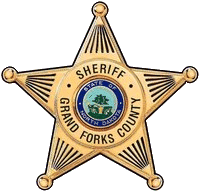 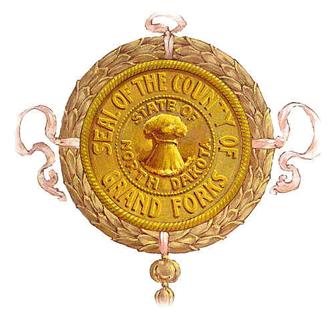 “ITS FOR THE KIDS”“ITS FOR THE KIDS”Grand Forks County Deputies Association Dan Hill Memorial ScholarshipGrand Forks County Deputies Association Dan Hill Memorial Scholarship